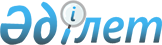 Ұйғыр аудандық мәслихатының 2014 жылғы 19 желтоқсандағы "Ұйғыр ауданының 2015-2017 жылдарға арналған бюджеті туралы" № 42-1 шешіміне өзгерістер мен толықтырулар енгізу туралыАлматы облысы Ұйғыр аудандық мәслихатының 2015 жылғы 09 қарашадағы № 52-1 шешімі. Алматы облысы Әділет департаментінде 2015 жылы 18 қарашада № 3560 болып тіркелді      2008 жылдың 04 желтоқсандағы Қазақстан Республикасының Бюджет кодексінің 106-бабының 4-тармағына, "Қазақстан Республикасындағы жергілікті мемлекеттік басқару және өзін-өзі басқару туралы" 2001 жылғы 23 қаңтардағы Қазақстан Республикасы Заңының 6-бабы 1-тармағының 1) тармақшасына сәйкес, Ұйғыр аудандық мәслихаты ШЕШІМ ҚАБЫЛДАДЫ: 

      1. Ұйғыр аудандық мәслихатының 2014 жылғы 19 желтоқсандағы "Ұйғыр ауданының 2015-2017 жылдарға арналған бюджеті туралы" № 42-1 шешіміне (нормативтік құқықтық актілерді мемлекеттік тіркеу Тізілімінде 2014 жылғы 26 желтоқсанда № 2972 тіркелген, "Қарадала тынысы – Қарадала нәпәси" газетінің 2015 жылғы 09 қаңтардағы № 2(105), 2015 жылғы 16 қаңтардағы № 3(106) жарияланған), Ұйғыр аудандық мәслихатының 2015 жылғы 09 ақпандағы "Ұйғыр аудандық мәслихатының 2014 жылғы 19 желтоқсандағы "Ұйғыр ауданының 2015-2017 жылдарға арналған бюджеті туралы" № 42-1 шешіміне өзгерістер енгізу туралы" № 43-1 шешіміне (2015 жылғы 18 ақпандағы нормативтік құқықтық актілерді мемлекеттік тіркеу Тізілімінде № 3062 тіркелген, "Қарадала тынысы – Қарадала нәпәси" газетінің 2015 жылғы 27 ақпандағы № 9 (112), 2015 жылғы 03 наурыздағы № 10,11 (113-114) жарияланған), Ұйғыр аудандық мәслихатының 2015 жылғы 26 мамырдағы "Ұйғыр аудандық мәслихатының 2014 жылғы 19 желтоқсандағы "Ұйғыр ауданының 2015-2017 жылдарға арналған аудандық бюджеті туралы" № 42-1 шешіміне өзгерістер енгізу туралы" № 47-1 шешіміне (2015 жылғы 12 маусымдағы нормативтік құқықтық актілерді мемлекеттік тіркеу Тізілімінде № 3217 тіркелген, "Қарадала тынысы – Қарадала нәпәси" газетінің 2015 жылғы 19 маусымдағы № 26 (129), 2015 жылғы 26 маусымдағы № 27 (130) жарияланған), Ұйғыр аудандық мәслихатының 2015 жылғы 07 қыркүйектегі "Ұйғыр аудандық мәслихатының 2014 жылғы 19 желтоқсандағы "Ұйғыр ауданының 2015-2017 жылдарға арналған бюджеті туралы" № 42-1 шешіміне өзгерістер енгізу туралы" № 50-1 шешіміне (2015 жылғы 10 қыркүйкетегі нормативтік құқықтық актілерді мемлекеттік тіркеу Тізілімінде № 3394 тіркелген, "Қарадала тынысы – Қарадала нәпәси" газетінің 2015 жылғы 24 қыркүйектегі №39 (142), 2015 жылғы 01 қазандағы № 40-41 (143-144) жарияланған) келесі өзгерістер мен толықтырулар енгізілсін:

      көрсетілген шешімнің 1- тармағы жаңа редакцияда баяндалсын:

      "1. 2015-2017 жылдарға арналған аудандық бюджеті тиісінше 1, 2 және 3-қосымшаларға сәйкес, оның ішінде 2015 жылға келесі көлемдерде бекітілсін:

      1) кірістер 5445960 мың теңге, соның ішінде:

      салықтық түсімдер 795632 мың теңге; 

      салықтық емес түсімдер 13725 мың теңге; 

      негізгі капиталды сатудан түсетін түсімдер 30000 мың теңге; 

      трансферттер түсімі 4606603 мың теңге, соның ішінде: 

      ағымдағы нысаналы трансферттер 919854 мың теңге; 

      нысаналы даму трансферттері 724267 мың теңге; 

      субвенциялар 2962482 мың теңге;

      2) шығындар 5525580 мың теңге; 

      3) таза бюджеттік кредиттеу 55694 мың теңге, соның ішінде: 

      бюджеттік кредиттер 68379 мың теңге; 

      бюджеттік кредиттерді өтеу 12685 мың теңге;

      4) қаржы активтерімен операциялар бойынша сальдо 4000,0 теңге;

      5) бюджет тапшылығы (профициті) (–)135314 мың теңге; 

      6) бюджет тапшылығын қаржыландыру (профицитін пайдалану) 135314 мың теңге."; 

      3-1 тармағымен толықтырылсын:

      "3-1. 2015 жылға арналған аудандық бюджетте жергілікті өзін-өзі басқару органдарына 5-қосымшаға сәйкес, 2463,0 мың теңге соммасында трансферттер көзделгені ескерілсін.

      Ауылдық округтер әкімдері жергілікті өзін-өзі басқарудың қолма-қол ақшаны бақылау шотына түсетін бюджет қаражатының тиімді пайдаланылуын қамтамасыз етсін.".

      2. Көрсетілген шешімнің 1-қосымшасы осы шешімнің 1-қосымшасына сәйкес жаңа редакцияда баяндалсын.

      3. Көрсетілген шешім осы шешімнің 2-қосымшасына сәйкес 5-қосымшамен толықтырылсын. 

      4. Осы шешімнің орындалуын бақылау аудандық мәслихаттың "Бюджет, әлеуметтік-экономикалық даму, өнеркәсіп, транспорт, құрылыс, байланыс, экология және табиғат ресурстарын тиімді пайдалану" жөніндегі тұрақты комиссиясына жүктелсін.

      5. "Ұйғыр аудандық экономика және бюджеттік жоспарлау бөлімі" мемлекеттік мекемесінің басшысына (келісім бойынша Исмаилов М.М.) осы шешімді әділет органдарында мемлекеттік тіркелгеннен кейін ресми және мерзімді баспа басылымдарында, сондай-ақ Қазақстан Республикасының Үкіметі айқындаған интернет-ресурста және аудандық мәслихатының интернет-ресурсында жариялау жүктелсін.

      6. Осы шешім 2015 жылғы 1 қаңтардан бастап қолданысқа енгізіледі.

 Ұйғыр ауданының 2015 жылға арналған бюджеті Жергілікті өзін-өзі басқару органдарына берілетін трансферттерді бөлу
					© 2012. Қазақстан Республикасы Әділет министрлігінің «Қазақстан Республикасының Заңнама және құқықтық ақпарат институты» ШЖҚ РМК
				
      Ұйғыр аудандық мәслихат 

      сессиясының төрағасы

Н. Дауренбеков 

      Ұйғыр аудандық мәслихат

      Хатшысы

Н. Есжан
Ұйғыр аудандық мәслихатының 2015 жылғы 04 қарашадағы "Ұйғыр аудандық мәслихатының 2014 жылғы 19 желтоқсандағы "Ұйғыр ауданының 2015-2017 жылдарға арналған бюджеті  туралы" № 42-1 шешіміне өзгерістер  толықтырулар енгізу туралы" №52-1 шешіміне 1-қосымша Ұйғыр аудандық мәслихатының 2014 жылғы 19 желтоқсандағы "Ұйғыр ауданының 2015-2017 жылдарға арналған бюджеті туралы" шешімімен бекітілген 1 қосымша Санаты

Санаты

Сыныбы

Сыныбы

Сомасы

(мың

теңге)

Iшкi сыныбы

Iшкi сыныбы

Сомасы

(мың

теңге)

Сомасы

(мың

теңге)

Атауы

1

2

3

4

5

I. Кірістер

5445960

1

Салықтық түсімдер

795632

01

Табыс салығы

43485

2

Жеке табыс салығы

43485

04

Меншiкке салынатын салықтар

731874

1

Мүлiкке салынатын салықтар

660770

3

Жер салығы

8074

4

Көлiк құралдарына салынатын салық

61110

5

Бірыңғай жер салығы

1920

05

Тауарларға, жұмыстарға және қызметтерге салынатын iшкi салықтар

15993

2

Акциздер

2200

3

Табиғи және басқа да ресурстарды пайдаланғаны үшiн түсетiн түсiмдер

800

4

Кәсiпкерлiк және кәсiби қызметтi жүргiзгенi үшiн алынатын алымдар

12443

5

Құмар ойын бизнеске салық

550

08

Заңдық маңызы бар әрекеттерді жасағаны және (немесе) оған уәкілеттігі бар мемлекеттік органдар немесе лауазымды адамдар құжаттар бергені үшін алынатын міндетті төлемдер

4280

1

Мемлекеттік баж

4280

2

Салықтық емес түсiмдер

13725

01

Мемлекеттік меншіктен түсетін кірістер

1746

5

Мемлекет меншігіндегі мүлікті жалға беруден түсетін кірістер

1746

06

Басқа да салықтық емес түсiмдер

11979

1

Басқа да салықтық емес түсiмдер

11979

3

Негізгі капиталды сатудан түсетін түсімдер

30000

03

Жердi және материалдық емес активтердi сату

30000

1

Жерді сату

30000

4

Трансферттердің түсімдері

4606603

02

Мемлекеттiк басқарудың жоғары тұрған органдарынан түсетiн трансферттер

4606603

2

Облыстық бюджеттен түсетiн трансферттер

4606603

Функционалдық топ

Функционалдық топ

Функционалдық топ

Функционалдық топ

Функционалдық топ

Кіші функция

Кіші функция

Кіші функция

Кіші функция

Сомасы

(мың теңге)

 

Бюджеттік бағдарламалардың әкімшісі

Бюджеттік бағдарламалардың әкімшісі

Бюджеттік бағдарламалардың әкімшісі

Сомасы

(мың теңге)

 

Бағдарлама

Бағдарлама

Сомасы

(мың теңге)

 

Сомасы

(мың теңге)

 

Атауы

II. Шығындар

5525580

01

Жалпы сипаттағы мемлекеттiк қызметтер 

359264

1

Мемлекеттiк басқарудың жалпы функцияларын орындайтын өкiлдiк, атқарушы және басқа органдар

333835

112

Аудан (облыстық маңызы бар қала) мәслихатының аппараты

13904

001

Аудан (облыстық маңызы бар қала) мәслихатының қызметін қамтамасыз ету жөніндегі қызметтер

13776

003

Мемлекеттік органның күрделі шығыстары

128

122

Аудан (облыстық маңызы бар қала) әкімінің аппараты

70506

001

Аудан (облыстық маңызы бар қала) әкімінің қызметін қамтамасыз ету жөніндегі қызметтер

66590

003

Мемлекеттік органның күрделі шығыстары

3916

123

Қаладағы аудан, аудандық маңызы бар қала, кент, ауыл, ауылдық округ әкімінің аппараты

249425

001

Қаладағы аудан, аудандық маңызы бар қала, кент, ауыл, ауылдық округ әкімінің қызметін қамтамасыз ету жөніндегі қызметтер

212274

022

Мемлекеттік органның күрделі шығыстары

37151

2

Қаржылық қызмет

13239

452

Ауданның (облыстық маңызы бар қаланың) қаржы бөлімі

13239

001

Ауданның (облыстық маңызы бар қаланың) бюджетін орындау және коммуналдық меншігін басқару саласындағы мемлекеттік саясатты іске асыру жөніндегі қызметтер 

11786

003

Салық салу мақсатында мүлікті бағалауды жүргізу

550

010

Жекешелендіру, коммуналдық меншікті басқару, жекешелендіруден кейінгі қызмет және осыған байланысты дауларды реттеу 

743

018

Мемлекеттік органның күрделі шығыстары

160

5

Жоспарлау және статистикалық қызмет

12190

453

Ауданның (облыстық маңызы бар қаланың) экономика және бюджеттік жоспарлау бөлімі

12190

001

Экономикалық саясатты, мемлекеттік жоспарлау жүйесін қалыптастыру және дамыту саласындағы мемлекеттік саясатты іске асыру жөніндегі қызметтер

11604

004

Мемлекеттік органның күрделі шығыстары

586

02

Қорғаныс

3139

1

Әскери мұқтаждықтар

2223

122

Аудан (облыстық маңызы бар қала) әкімінің аппараты

2223

005

Жалпыға бірдей әскери міндетті атқару шеңберіндегі іс-шаралар

2223

2

Төтенше жағдайлар жөнiндегi жұмыстарды ұйымдастыру

916

122

Аудан (облыстық маңызы бар қала) әкімінің аппараты

916

007

Аудандық (қалалық) ауқымдағы дала өрттерінің, сондай-ақ мемлекеттік өртке қарсы қызмет органдары құрылмаған елдi мекендерде өрттердің алдын алу және оларды сөндіру жөніндегі іс-шаралар

916

03

Қоғамдық тәртіп, қауіпсіздік, құқықтық, сот, қылмыстық-атқару қызметі

1008

9

Қоғамдық тәртіп және қауіпсіздік саласындағы өзге де қызметтер

1008

485

 Ауданның (облыстық маңызы бар қаланың) жолаушылар көлігі және автомобиль жолдары бөлімі

1008

021

Елдi мекендерде жол қозғалысы қауiпсiздiгін қамтамасыз ету

1008

04

Бiлiм беру

3 087 467

1

Мектепке дейiнгi тәрбиелеу және оқыту

180037

464

Ауданның (облыстық маңызы бар қаланың) білім бөлімі

180037

009

Мектепке дейінгі тәрбие мен оқыту ұйымдарының қызметін қамтамасыз ету

33072

040

Мектепке дейінгі білім беру ұйымдарында мемлекеттік білім беру тапсырысын іске асыруға

146965

2

Бастауыш, негізгі орта және жалпы орта білім беру

2 736 278

123

Қаладағы аудан, аудандық маңызы бар қала, кент, ауыл, ауылдық округ әкімінің аппараты

4958

005

Ауылдық жерлерде балаларды мектепке дейін тегін алып баруды және кері алып келуді ұйымдастыру

4958

464

Ауданның (облыстық маңызы бар қаланың) білім бөлімі

2700234

003

Жалпы білім беру

2700234

465

Ауданның (облыстық маңызы бар қаланың) дене шынықтыру және спорт бөлімі

31 086

017

Балалар мен жасөспірімдерге спорт бойынша қосымша білім беру

31 086

9

Бiлiм беру саласындағы өзге де қызметтер

171152

464

Ауданның (облыстық маңызы бар қаланың) білім бөлімі

163274

001

Жергілікті деңгейде білім беру саласындағы мемлекеттік саясатты іске асыру жөніндегі қызметтер

11372

004

Ауданның (облыстық маңызы бар қаланың) мемлекеттік білім беру мекемелерінде білім беру жүйесін ақпараттандыру

12000

005

Ауданның (облыстық маңызы бар қаланың) мемлекеттік білім беру мекемелері үшін оқулықтар мен оқу-әдiстемелiк кешендерді сатып алу және жеткізу

85224

012

Мемлекеттік органның күрделі шығыстары

160

015

Жетім баланы (жетім балаларды) және ата-аналарының қамқорынсыз қалған баланы (балаларды) күтіп-ұстауға қамқоршыларға (қорғаншыларға) ай сайынғы ақшалай қаражат төлемі

15712

022

Жетім баланы (жетім балаларды) және ата-анасының қамқорлығынсыз қалған баланы (балаларды) асырап алғаны үшін Қазақстан азаматтарына біржолғы ақша қаражатын төлеуге арналған төлемдер

0

067

Ведомстволық бағыныстағы мемлекеттік мекемелерінің және ұйымдарының күрделі шығыстары

38806

467

Ауданның (облыстық маңызы бар қаланың) құрылыс бөлімі

7878

037

Білім беру объектілерін салу және реконструкциялау

7878

06

Әлеуметтiк көмек және әлеуметтiк қамсыздандыру

295410

1

Әлеуметтiк қамсыздандыру

764

464

Ауданның (облыстық маңызы бар қаланың) білім бөлімі

764

030

Патронат тәрбиешілерге берілген баланы (балаларды) асырап бағу 

764

2

Әлеуметтiк көмек

270705

451

Ауданның (облыстық маңызы бар қаланың) жұмыспен қамту және әлеуметтік бағдарламалар бөлімі

270705

002

Жұмыспен қамту бағдарламасы

28906

004

Ауылдық жерлерде тұратын денсаулық сақтау, білім беру, әлеуметтік қамтамасыз ету, мәдениет, спорт және ветеринар мамандарына отын сатып алуға Қазақстан Республикасының заңнамасына сәйкес әлеуметтік көмек көрсету

29107

005

Мемлекеттік атаулы әлеуметтік көмек 

6945

006

Тұрғын үйге көмек көрсету

44036

007

Жергілікті өкілетті органдардың шешімі бойынша мұқтаж азаматтардың жекелеген топтарына әлеуметтік көмек

6579

010

Үйден тәрбиеленіп оқытылатын мүгедек балаларды материалдық қамтамасыз ету

4662

014

Мұқтаж азаматтарға үйде әлеуметтiк көмек көрсету

35149

016

18 жасқа дейінгі балаларға мемлекеттік жәрдемақылар

78576

017

Мүгедектерді оңалту жеке бағдарламасына сәйкес, мұқтаж мүгедектерді міндетті гигиеналық құралдармен және ымдау тілі мамандарының қызмет көрсетуін, жеке көмекшілермен қамтамасыз ету

14029

052

Ұлы Отан соғысындағы Жеңістің жетпіс жылдығына арналған іс-шараларды өткізу

22716

9

Әлеуметтiк көмек және әлеуметтiк қамтамасыз ету салаларындағы өзге де қызметтер

23941

451

Ауданның (облыстық маңызы бар қаланың) жұмыспен қамту және әлеуметтік бағдарламалар бөлімі

23941

001

Жергілікті деңгейде халық үшін әлеуметтік бағдарламаларды жұмыспен қамтуды қамтамасыз етуді іске асыру саласындағы мемлекеттік саясатты іске асыру жөніндегі қызметтер 

19989

011

Жәрдемақыларды және басқа да әлеуметтік төлемдерді есептеу, төлеу мен жеткізу бойынша қызметтерге ақы төлеу

2427

021

Мемлекеттік органның күрделі шығыстары 

160

050

Мүгедектердің құқықтарын қамтамасыз ету және өмір сүру сапасын жақсарту жөніндегі іс-шаралар жоспарын іске асыру

1365

07

Тұрғын үй-коммуналдық шаруашылық

869469

1

Тұрғын үй шаруашылығы

333065

487

Ауданның (облыстық маңызы бар қаланың) тұрғын үй-коммуналдық шаруашылық және тұрғын үй инспекция бөлімі

29656

001

Тұрғын үй-коммуналдық шаруашылық және тұрғын үй қоры саласында жергілікті деңгейде мемлекеттік саясатты іске асыру бойынша қызметтер

8282

003

Мемлекеттік органның күрделі шығыстары

160

005

Мемлекеттік тұрғын үй қорын сақтауды ұйымдастыру

150

006

Азаматтардың жекелеген санаттарын тұрғын үймен қамтамасыз ету

18900

041

Жұмыспен қамту 2020 жол картасы бойынша қалалар мен ауылдық елді мекендерді дамыту шеңберінде объектілерді жөндеу және абаттандыру

2164

467

Ауданның (облыстық маңызы бар қаланың) құрылыс бөлімі

303409

003

Коммуналдық тұрғын үй қорының тұрғын үйін жобалау және (немесе) салу, реконструкциялау 

143931

004

Инженерлік-коммуникациялық инфрақұрылымды жобалау, дамыту және (немесе) жайластыру

159478

2

Коммуналдық шаруашылық

432613

467

Ауданның (облыстық маңызы бар қаланың) құрылыс бөлімі

4412

005

Коммуналдық шаруашылығын дамыту

4412

487

Ауданның (облыстық маңызы бар қаланың) тұрғын үй-коммуналдық шаруашылығы және тұрғын үй инспекциясы бөлімі

428201

016

Сумен жабдықтау және су бұру жүйесінің жұмыс істеуі

23633

029

Сумен жабдықтау және су бұру жүйелерін дамыту

404568

3

Елді-мекендерді абаттандыру

103791

123

Қаладағы аудан, аудандық маңызы бар қала, кент, ауыл, ауылдық округ әкімінің аппараты

100791

008

Елді мекендердің көшелерін жарықтандыру

28380

009

Елді мекендердің санитариясын қамтамасыз ету

2998

011

Елді мекендерді абаттандыру мен көгалдандыру

69413

487

Ауданның (облыстық маңызы бар қаланың) тұрғын үй-коммуналдық шаруашылығы және тұрғын үй инспекциясы бөлімі

3000

030

Елді мекендерді абаттандыру және көгалдандыру

3000

08

Мәдениет, спорт, туризм және ақпараттық кеңістiк

155951

1

Мәдениет саласындағы қызмет

75055

455

Ауданның (облыстық маңызы бар қаланың) мәдениет және тілдерді дамыту бөлімі

75055

003

Мәдени-демалыс жұмысын қолдау

75055

2

Спорт

14870

465

Ауданның (облыстық маңызы бар қаланың) дене шынықтыру және спорт бөлімі

14870

001

Жергілікті деңгейде дене шынықтыру және спорт саласындағы мемлекеттік саясатты іске асыру жөніндегі қызметтер

5172

004

Мемлекеттік органның күрделі шығыстары

160

005

Ұлттық және бұқаралық спорт түрлерін дамыту

175

006

Аудандық (облыстық маңызы бар қалалық) деңгейде спорттық жарыстар өткiзу

363

007

Әртүрлi спорт түрлерi бойынша ауданның (облыстық маңызы бар қаланың) құрама командаларының мүшелерiн дайындау және олардың облыстық спорт жарыстарына қатысуы

4101

032

Ведомстволық бағыныстағы мемлекеттік мекемелерінің және ұйымдарының күрделі шығыстары

4899

3

Ақпараттық кеңiстiк

38221

455

Ауданның (облыстық маңызы бар қаланың) мәдениет және тілдерді дамыту бөлімі

36129

006

Аудандық (қалалық) кiтапханалардың жұмыс iстеуi

32921

007

Мемлекеттік тілді және Қазақстан халықтарының басқа да тілдерін дамыту

3208

456

Ауданның (облыстық маңызы бар қаланың) ішкі саясат бөлімі

2092

002

Мемлекеттік ақпараттық саясат жүргізу жөніндегі қызметтер

2092

9

Мәдениет, спорт, туризм және ақпараттық кеңiстiктi ұйымдастыру жөнiндегi өзге де қызметтер

27805

455

Ауданның (облыстық маңызы бар қаланың) мәдениет және тілдерді дамыту бөлімі

15177

001

Жергілікті деңгейде тілдерді және мәдениетті дамыту саласындағы мемлекеттік саясатты іске асыру жөніндегі қызметтер

5017

010

Мемлекеттік органның күрделі шығыстары

160

032

Ведомстволық бағыныстағы мемлекеттік мекемелерінің және ұйымдарының күрделі шығыстары

10000

456

Ауданның (облыстық маңызы бар қаланың) ішкі саясат бөлімі

12628

001

Жергілікті деңгейде ақпарат, мемлекеттілікті нығайту және азаматтардың әлеуметтік сенімділігін қалыптастыру саласында мемлекеттік саясатты іске асыру жөніндегі қызметтер

12468

006

Мемлекеттік органның күрделі шығыстары

160

10

Ауыл, су, орман, балық шаруашылығы, ерекше қорғалатын табиғи аумақтар, қоршаған ортаны және жануарлар дүниесін қорғау, жер қатынастары

292649

1

Ауыл шаруашылығы

141706

453

Ауданның (облыстық маңызы бар қаланың) экономика және бюджеттік жоспарлау бөлімі

10807

099

Мамандардың әлеуметтік көмек көрсетуі жөніндегі шараларды іске асыру

10807

462

Ауданның (облыстық маңызы бар қаланың) ауыл шаруашылығы бөлімі

95686

001

Жергілікті деңгейде ауыл шаруашылығы саласындағы мемлекеттік саясатты іске асыру жөніндегі қызметтер

95469

006

Мемлекеттік органның күрделі шығыстары

217

473

Ауданның (облыстық маңызы бар қаланың) ветеринария бөлімі

35213

001

Жергілікті деңгейде ветеринария саласындағы мемлекеттік саясатты іске асыру жөніндегі қызметтер

9338

003

Мемлекеттік органның күрделі шығыстары 

160

006

Ауру жануарларды санитарлық союды ұйымдастыру

2595

007

Қаңғыбас иттер мен мысықтарды аулауды және жоюды ұйымдастыру

2000

008

Алып қойылатын және жойылатын ауру жануарлардың, жануарлардан алынатын өнімдер мен шикізаттың құнын иелеріне өтеу

16644

009

Жануарлардың энзоотиялық аурулары бойынша ветеринариялық іс-шараларды жүргізу

2088

010

Ауыл шаруашылығы жануарларын сәйкестендіру жөніндегі іс-шараларды өткізу

2388

6

Жер қатынастары

35848

463

Ауданның (облыстық маңызы бар қаланың) жер қатынастары бөлімі

35848

001

Аудан (облыстық маңызы бар қала) аумағында жер қатынастарын реттеу саласындағы мемлекеттік саясатты іске асыру жөніндегі қызметтер

7898

006

Аудандардың, облыстық маңызы бар, аудандық маңызы бар қалалардың, кенттердiң, ауылдардың, ауылдық округтердiң шекарасын белгiлеу кезiнде жүргiзiлетiн жерге орналастыру

27500

007

Мемлекеттік органның күрделі шығыстары

450

9

Ауыл, су, орман, балық шаруашылығы және қоршаған ортаны қорғау мен жер қатынастары саласындағы өзге де қызметтер

115095

473

Ауданның (облыстық маңызы бар қаланың) ветеринария бөлімі

115095

011

Эпизоотияға қарсы іс-шаралар жүргізу

115095

11

Өнеркәсіп, сәулет, қала құрылысы және құрылыс қызметі

13767

2

Сәулет, қала құрылысы және құрылыс қызметі

13767

467

Ауданның (облыстық маңызы бар қаланың) құрылыс бөлімі

6956

001

Жергілікті деңгейде құрылыс саласындағы мемлекеттік саясатты іске асыру жөніндегі қызметтер

6796

017

Мемлекеттік органның күрделі шығыстары

160

468

Ауданның (облыстық маңызы бар қаланың) сәулет және қала құрылысы бөлімі

6811

001

Жергілікті деңгейде сәулет және қала құрылысы саласындағы мемлекеттік саясатты іске асыру жөніндегі қызметтер

6651

004

Мемлекеттік органның күрделі шығыстары 

160

12

Көлiк және коммуникация

302343

1

Автомобиль көлiгi

297067

485

Ауданның (облыстық маңызы бар қаланың) жолаушылар көлігі және автомобиль жолдары бөлімі

297067

023

Автомобиль жолдарының жұмыс істеуін қамтамасыз ету

176367

045

Аудандық маңызы бар автомобиль жолдарын және елді-мекендердің көшелерін күрделі және орташа жөндеу

120700

9

Көлiк және коммуникациялар саласындағы өзге де қызметтер

5276

485

Ауданның (облыстық маңызы бар қаланың) жолаушылар көлігі және автомобиль жолдары бөлімі

5276

001

Жергілікті деңгейде жолаушылар көлігі және автомобиль жолдары саласындағы мемлекеттік саясатты іске асыру жөніндегі қызметтер

5116

003

Мемлекеттік органның күрделі шығыстары

160

13

Басқалар

101391

3

Кәсiпкерлiк қызметтi қолдау және бәсекелестікті қорғау

5985

469

Ауданның (облыстық маңызы бар қаланың) кәсіпкерлік бөлімі

5985

001

Жергілікті деңгейде кәсіпкерлік пен өнеркәсіпті дамыту саласындағы мемлекеттік саясатты іске асыру жөніндегі қызметтер

5625

004

Мемлекеттік органның күрделі шығыстары 

360

9

Басқалар

95406

123

Қаладағы аудан, аудандық маңызы бар қала, кент, ауыл, ауылдық округ әкімінің аппараты

56153

040

"Өңірлерді дамыту" Бағдарламасы шеңберінде өңірлерді экономикалық дамытуға жәрдемдесу бойынша шараларды іске асыру

56153

452

Ауданның (облыстық маңызы бар қаланың) қаржы бөлімі

4253

012

Ауданның (облыстық маңызы бар қаланың) жергілікті атқарушы органының резерві 

4253

453

Ауданның (облыстық маңызы бар қаланың) экономика және бюджеттік жоспарлау бөлімі

31000

003

Жергілікті бюджеттік инвестициялық жобалардың техникалық-экономикалық негіздемелерін және концессиялық жобалардың конкурстық құжаттамаларын әзірлеу немесе түзету, сондай-ақ қажетті сараптамаларын жүргізу, концессиялық жобаларды консультативтік сүйемелдеу

31000

456

Ауданның (облыстық маңызы бар қаланың) ішкі саясат бөлімі

4000

065

Заңды тұлғалардың жарғылық капиталын қалыптастыру немесе ұлғайту

4000

14

Борышқа қызмет көрсету

21

452

Ауданның (облыстық маңызы бар қаланың) қаржы бөлімі

21

013

Жергілікті атқарушы органдардың облыстық бюджеттен қарыздар бойынша сыйақылар мен өзге де төлемдерді төлеу бойынша борышына қызмет көрсету

21

15

Трансферттер

43701

1

Трансферттер

43701

452

Ауданның (облыстық маңызы бар қаланың) қаржы бөлімі

43701

006

Нысаналы пайдаланылмаған (толық пайдаланылмаған) трансферттерді қайтару

41233

016

Нысаналы мақсатқа сай пайдаланылмаған нысаналы трансферттерді қайтару

5

051

Жергілікті өзін-өзі басқару органдарына берілетін трансферттер

2463

III. Таза бюджеттік кредиттеу

55694

68379

10

Ауыл, су, орман, балық шаруашылығы, ерекше қорғалатын табиғи аумақтар, қоршаған ортаны және жануарлар дүниесін қорғау, жер қатынастары

68379

01

Ауыл шаруашылығы

68379

453

Ауданның (облыстық маңызы бар қаланың) экономика және бюджеттік жоспарлау бөлімі

68379

006

Мамандарды әлеуметтік қолдау шараларын іске асыру үшін бюджеттік кредиттер

68379

Санаты

Санаты

Санаты

Санаты

Санаты

Сомасы (мың теңге) 

Сынып

Сынып

Сынып

Сынып

Сомасы (мың теңге) 

Ішкі сынып

Ішкі сынып

Ішкі сынып

Сомасы (мың теңге) 

Ерекшелігі

Ерекшелігі

Сомасы (мың теңге) 

Атауы

5

Бюджеттік кредиттерді өтеу

12685

01

Бюджеттік кредиттерді өтеу

12685

1

Мемлекеттік бюджеттен берілген бюджеттік кредиттерді өтеу

12685

13

Жеке тұлғаларға жергілікті бюджеттен берілген бюджеттік кредиттерді өтеу

12685

Функционалдық топ

Функционалдық топ

Функционалдық топ

Функционалдық топ

Функционалдық топ

Сомасы (мың теңге)

Кіші функция 

Кіші функция 

Кіші функция 

Кіші функция 

Сомасы (мың теңге)

Бюджеттік бағдарламалардың әкiмшiсi

Бюджеттік бағдарламалардың әкiмшiсi

Бюджеттік бағдарламалардың әкiмшiсi

Бюджеттік бағдарламалардың әкiмшiсi

Сомасы (мың теңге)

Бағдарлама

Бағдарлама

Сомасы (мың теңге)

Атауы

Сомасы (мың теңге)

IV. Қаржы активтерімен операциялар бойынша сальдо

4000

Функционалдық топ

Функционалдық топ

Функционалдық топ

Функционалдық топ

Функционалдық топ

Сомасы (мың теңге)

Кіші функция

Кіші функция

Кіші функция

Кіші функция

Сомасы (мың теңге)

Бюджеттік бағдарламалардың әкімшісі

Бюджеттік бағдарламалардың әкімшісі

Бюджеттік бағдарламалардың әкімшісі

Сомасы (мың теңге)

Атауы

Сомасы (мың теңге)

16

Қарыздарды өтеу

12686

16

1

Қарыздарды өтеу

12686

16

1

452

Ауданның (облыстық маңызы бар қаланың) қаржы бөлімі

12686

16

1

452

008

Жергілікті атқарушы органның жоғары тұрған бюджет алдындағы борышын өтеу

12685

16

1

452

021

Жергілікті бюджеттен бөлінген пайдаланылмаған бюджеттік кредиттерді қайтару

1

Санаты

Санаты

Санаты

Санаты

Санаты

Сомасы (мың теңге) 

Сынып

 

Сынып

 

Сынып

 

Сынып

 

Сомасы (мың теңге) 

Ішкі сынып

Ішкі сынып

Ішкі сынып

Сомасы (мың теңге) 

 Атауы

Сомасы (мың теңге) 

V. Бюджет тапшылығы (профициті)

-135314

VI. Бюджет тапшылығын қаржыландыру (профицитін пайдалану)

135314

7

Қарыздар түсімі

68379

7

01

Мемлекеттік ішкі қарыздар 

68379

2

Қарыз алу келісім-шарттары

68379

03

Ауданның (облыстық маңызы бар қаланың) жергілікті атқарушы органы алатын қарыздар

68379

8

Бюджет қаражаттарының пайдаланылатын қалдықтары

79621

01

Бюджет қаражаты қалдықтары

79621

1

Бюджет қаражатының бос қалдықтары

79621

01

Бюджет қаражатының бос қалдықтары

79621

Ұйғыр аудандық мәслихатының 2015 жылғы 04 қарашадағы "Ұйғыр аудандық мәслихатының 2014 жылғы 19 желтоқсандағы "Ұйғыр ауданының 2015-2017 жылдарға арналған бюджеті туралы" № 42-1 шешіміне өзгерістер мен толықтырулар енгізу туралы" № 52-1 шешіміне 2-қосымша Ұйғыр аудандық мәслихатының 2014 жылғы 19 желтоқсандағы "Ұйғыр ауданының 2015-2017 жылдарға арналған бюджеті туралы" № 42-1 шешіміне 5-қосымша №

Атауы

Сомасы (мың теңге) 

Барлығы

2463

1

"Дардамты ауылдық округі әкімінің аппараты" мемлекеттік мекемесі

415

2

"Сүмбе ауылдық округі әкімінің аппараты" мемлекеттік мекемесі

172

3

"Бахар ауылдық округі әкімінің аппараты" мемлекеттік мекемесі

448

4

"Шонжы ауылдық округі әкімінің аппараты" мемлекеттік мекемесі

1428

